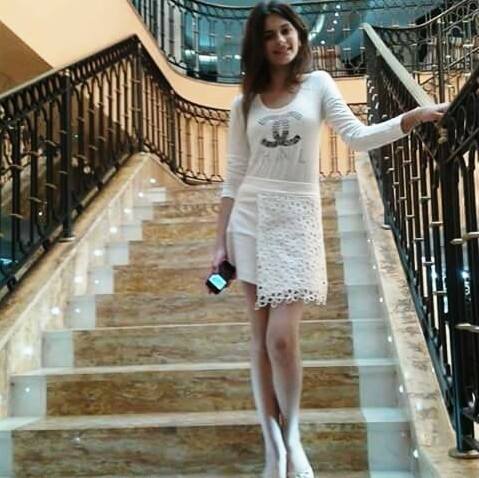 На основу члана 56. став 1. тачка 13. и члана 92. Статута Основне школе „Цветин Бркић“ Глушци, Наставничко веће Oсновне школе „Цветин Бркић“ Глушци у предмету одлучивања о избору Ученика генерације, на  седници одржаној дана 02.06.2017. године, донело јеОДЛУКУДа се Похвала „Ученик генерације“   у школској 2016/2017. години  додели МИЛИЦИ ТОМИЋ,  ученици  8/1 одељења.МИЛИЦА ТОМИЋ је носилац дипломе '' Вук Караџић''', има примерно владање током трајања целокупног школовања и постигла је следеће успехе на такмичењима: 3.место на школском такмичењу из математике 2012/2013. године.3.место на школском такмичењу из српског језика 2013/2014. године.3.место на школском такмичењу из математике 2013/2014. године.3.место на школском такмичењу из биологије 2013/2014. године.1.место на школском такмичењу из историје 2013/2014. године.1.место на школском такмичењу из историје 2014/2015. године.2.место на школском такмичењу из физике 2014/2015. године.2.место на школском такмичењу из биологије 2014/2015. године.1.место на школском такмичењу из српског језика 2014/2015. године.1.место на такмичењу рецитатора 2014/2015. године.2.место на школском такмичењу из биологије 2015/2016. године.1.место на школском такмичењу из хемије 2015/2016. године.1.место на школском  такмичењу рецитатора 2015/2016. године.3. место на школском такмичењу из математике  школске 2016/2017. године. 3. место на школском такмичењу у кросу школске 2016/2017. године.“